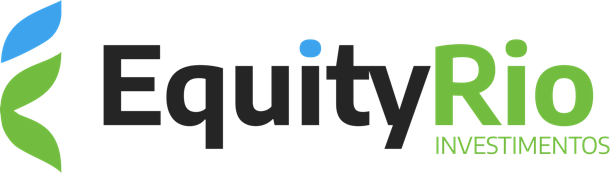 [Company Name] UpdateMM.DD.YY.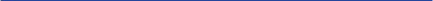 TLDR:One or two sentence summary of the most important takeaways from the last update.One sentence that reflects the state of mind of the founders. Worried? Optimistic? Burned out? If there is a specific, high-priority ask, put it here as well.Highlights:Major wins and accomplishments.Be sure to include hitting goals or exciting learnings from trying to achieve those goals.Feel free to include stuff that was not part of the list of goals if they are important highlights.Core Metrics Metric Name (e.g. Monthly Active Users)Explain the data in a few short sentences above a screen shot of relevant charts, graphs, or tables.  Include previous months for comparison.(Include 3-5 similar sections – one per metric – depending on the specifics of your business, your goals, and your current KPIs.)Challenges:Stuff that didn't go well.Be sure to include missing goals and your reflection what you are learning.Goals:What are the top 1-3 things you are looking to accomplish in the next 2-4 weeks? Be specific because you should revisit them in your highlights and challenges in the next update.Asks and Thanks:Be specific about your asks.Call out people who did helpful stuff. It makes the helper feel good and motivates everyone else to try to help in the future.Finances:Cash in the bank. Burn. Runway & cash-out date.Call out any big unexpected changes that meaningfully impacts runway.This goes further up to the top if you are in danger of running out of cash.Link to a Google spreadsheet you use to track finances.(This section will be a recurring item in each board meeting, so linking to a shared spreadsheet is an easy way to provide this information. In most cases, this will be an FYI more than a discussion point.)